InstructionsThis form captures information on an applicant’s lean roles, achievements and qualifications that will be used as part of the Level 2 Approved Prior Learning & Experience assessment process.Please refer to the Guidance Notes document before completing and submitting.Add text under each category in each section; append or add further pages if necessary.Note that your ‘Responsibilities & Achievements’ in employment roles should be lean/CI related.Send the completed form as an MS Word document (plus any attachments) to: membership@leancompetency.org 
[State in your covering email the number and nature of the documents you are submitting]LCS LevelState the LCS Level to which you are applying:   Refer to the L2 application guidance document and the document L2 and L3 competency profile guidePersonal InformatioNCurrent EmployerCurrent Employer – Previous RolesPrevious EmploymentEducation & TrainingStatementProvide a statement summarising how your lean knowledge and practical experience meets the Level 2 criteria (no more than 250 words). See Section 7 of the Guidance Notes 1 for a description of LCS Level 2 competence.ReferencesList two references that may be contacted to support your application.DeclarationI apply for LCS Level 2 certification via the Approved Prior Learning and Experience route. I confirm that the information contained in this application is accurate.[Use image or electronic signature]ChecklistNameTelephoneHome AddressEmailCompanyDate JoinedAddressROLEResponsibilities & AchievementsResponsibilities & AchievementsPrevious Role 1DatesResponsibilities & AchievementsResponsibilities & AchievementsPrevious Role 2DatesDatesResponsibilities & AchievementsResponsibilities & AchievementsResponsibilities & AchievementsCompany 2DatesResponsibilities & AchievementsResponsibilities & AchievementsCompany 3DatesResponsibilities & AchievementsResponsibilities & AchievementsCompany 4DatesResponsibilities & AchievementsResponsibilities & AchievementsResponsibilities & AchievementsCompany 5DatesDatesResponsibilities & AchievementsResponsibilities & AchievementsResponsibilities & AchievementsCourse Details & AwardCourse Details & AwardProviderDateCertificate attached12345Other LearningProvide details of other relevant learning activity undertaken not covered above (eg less formal, learning-by-doing, self-directed study etc).Other LearningProvide details of other relevant learning activity undertaken not covered above (eg less formal, learning-by-doing, self-directed study etc).Other LearningProvide details of other relevant learning activity undertaken not covered above (eg less formal, learning-by-doing, self-directed study etc).Other LearningProvide details of other relevant learning activity undertaken not covered above (eg less formal, learning-by-doing, self-directed study etc).Other LearningProvide details of other relevant learning activity undertaken not covered above (eg less formal, learning-by-doing, self-directed study etc).NameConnection/RelationshipEmailSignedElectronic signatureDate:  Two case studies attached/appendedTwo references listedCertificates attached/appended (if applicable)Application signed and dated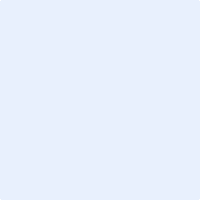 